ADATKEZELÉSI HOZZÁJÁRULÁS(kérjük kitöltve és kinyomtatva az első nap reggelén a fogadó tanárnak átadni szíveskedjen)Hozzájárulok, hogy a Kisfüge stúdió (Kisfüge Kft. Vezető: Tóth Lilla) szervezésében álló Kisfüge táborok, az általam önkéntesen megadott személyes adataimat tájékoztatásom érdekében felhasználja, és azokat harmadik félnek nem adja át.Az adatkezelési hozzájárulás a visszavonásig érvényes.A nyilatkozó adatai:Gyermek neve: ………………………………………………………………………………………………………………Szülő neve: ………………….………………………………………………………………………………………………Szülő e-mail címe: …………...………………………………………………………………………………Szülő telefonszáma:…………………………………………………………………………………………………Szülő címe:….…………………………………………………………………………………………………………………Veresegyház, 2020. …………………………			…………………………………………………………Szülő aláírása		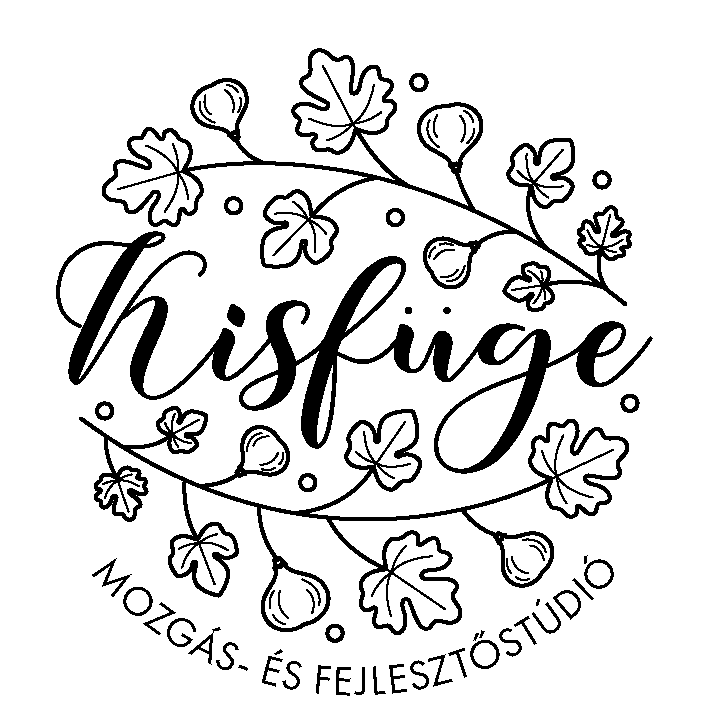 Kisfüge Mozgás – és Fejlesztőstúdió2112 Veresegyház, Jókai utca 1.+36-20/536-0722; +36-70/440-4585kisfugestudio@gmail.comwww.kisfuge.hu